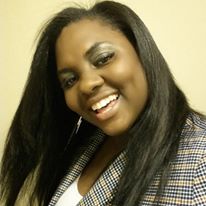 Booking information6375 N Forestiere AveFresno, CA 93722(559) 652-3371 www.catering2youkingdom.comadmin@catering2youkingdom.comNicole CAterFounder and Chief Executive Officer of Catering 2 You Kingdom Business, LCC an Administrative and Management Virtual Service Corporation geared towards aiding small businesses in growth. Known for its unique approach in leadership training “When You LOVE What You DO!” Nicole Cater carries extensive experience with over 10 years in business planning and finance, human capital retention and conflict management. With an Associate’s Degree in Business Administration and Bachelor’s Degree specified to Human Resource Management she is well equipped to share a variety of knowledge in today’s business realm. Teaching self-published courses nationwide of leadership and development training; caring for consumers and meeting the needs of business efficiency is where she thrives in her efforts of achieving a greater call. Nicole’s joy for life and loving nature stems from a tragedy that altered her life forever. After experiencing the tragic and unexpected passing of her first born, Nicole’s foundational faith and beliefs through her healing process gave a her a new found understanding of the Power of True Love. Serving others has become Nicole’s natural gift in which she finds her joy within.Wife to Isiah Cater for 13 years the Co-Founder, CFO and brains of Catering 2 You Kingdom Business, mother of 4 Iyani, Isaac, Ivori and Ivann Cater her heart’s greatest desire is to see others especially families advance in life for the better. 